电力专业简历封面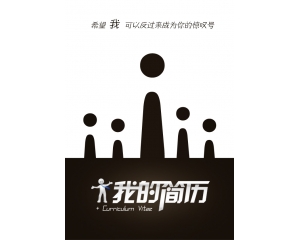 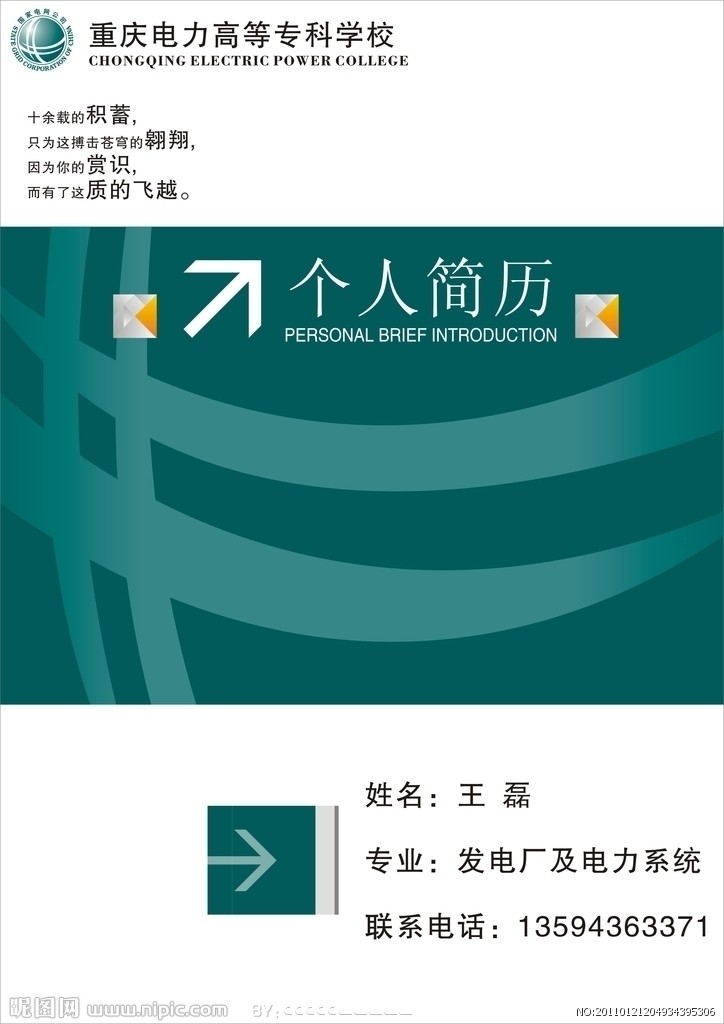 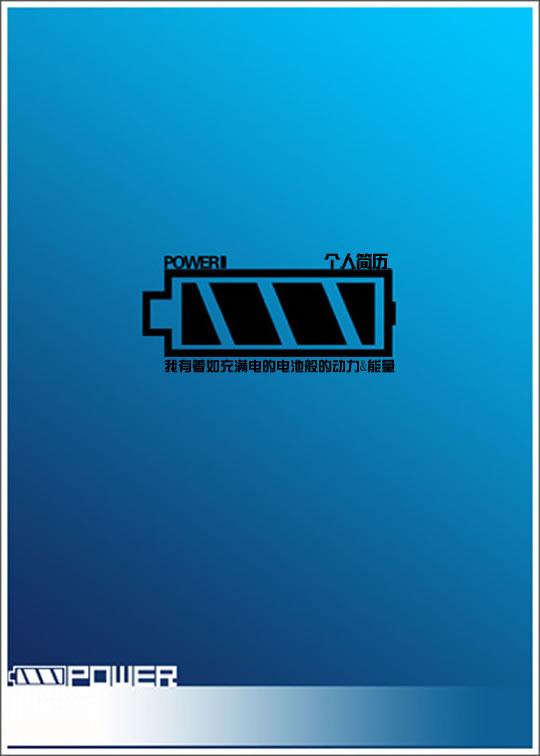 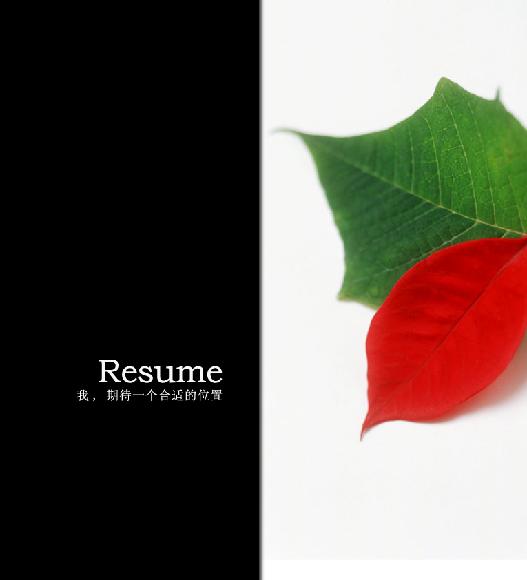 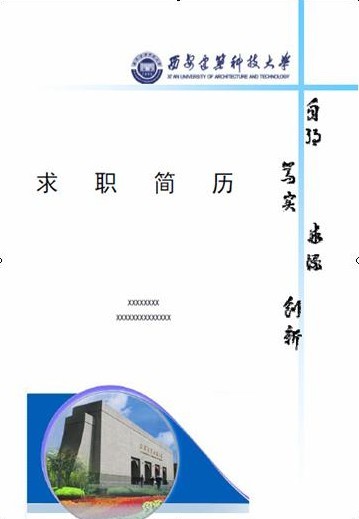 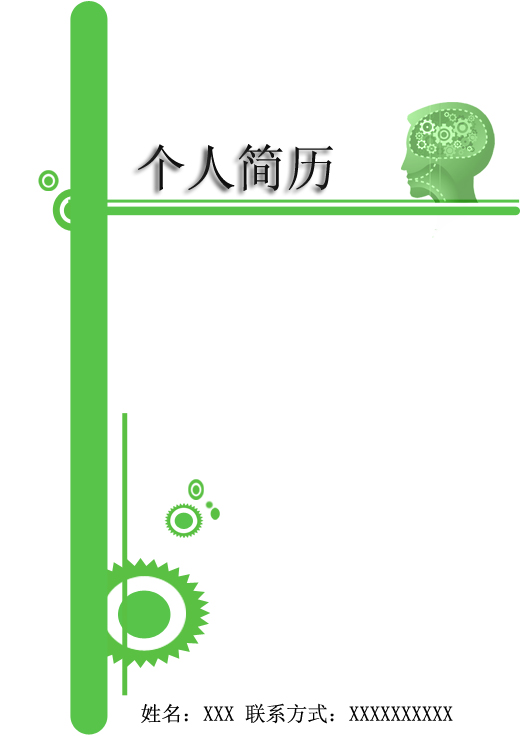 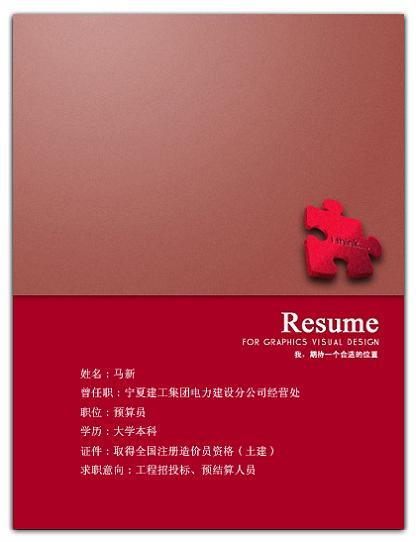 